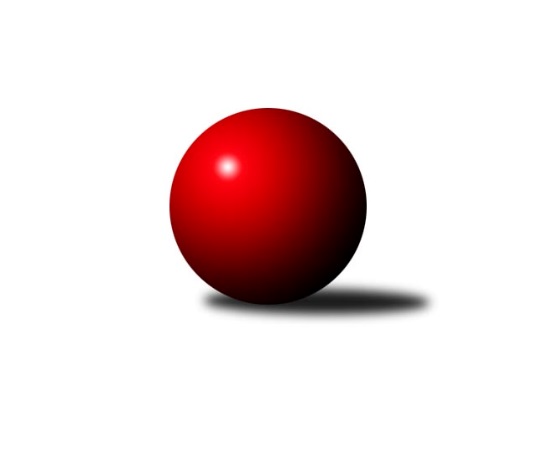 Č.2Ročník 2012/2013	5.5.2024 Okresní přebor Nový Jičín 2012/2013Statistika 2. kolaTabulka družstev:		družstvo	záp	výh	rem	proh	skore	sety	průměr	body	plné	dorážka	chyby	1.	TJ Sokol Sedlnice˝C˝	2	2	0	0	16 : 4 	(13.0 : 3.0)	1622	4	1117	505	27	2.	TJ Odry ˝B˝	2	2	0	0	14 : 6 	(8.0 : 8.0)	1598	4	1121	477	27.5	3.	KK Lipník nad Bečvou ˝B˝	2	2	0	0	14 : 6 	(11.0 : 5.0)	1582	4	1099	483	27.5	4.	TJ Sokol Sedlnice ˝B˝	2	0	0	2	8 : 12 	(6.0 : 10.0)	1542	0	1091	451	41	5.	TJ Spartak Bílovec˝B˝	2	0	0	2	4 : 16 	(6.0 : 10.0)	1535	0	1096	440	37	6.	TJ Frenštát p.R. ˝B˝	2	0	0	2	4 : 16 	(4.0 : 12.0)	1443	0	1031	412	44Tabulka doma:		družstvo	záp	výh	rem	proh	skore	sety	průměr	body	maximum	minimum	1.	TJ Sokol Sedlnice˝C˝	1	1	0	0	8 : 2 	(7.0 : 1.0)	1691	2	1691	1691	2.	TJ Odry ˝B˝	1	1	0	0	8 : 2 	(4.0 : 4.0)	1610	2	1610	1610	3.	KK Lipník nad Bečvou ˝B˝	1	1	0	0	6 : 4 	(6.0 : 2.0)	1620	2	1620	1620	4.	TJ Sokol Sedlnice ˝B˝	1	0	0	1	4 : 6 	(4.0 : 4.0)	1577	0	1577	1577	5.	TJ Spartak Bílovec˝B˝	1	0	0	1	2 : 8 	(2.0 : 6.0)	1546	0	1546	1546	6.	TJ Frenštát p.R. ˝B˝	1	0	0	1	2 : 8 	(3.0 : 5.0)	1437	0	1437	1437Tabulka venku:		družstvo	záp	výh	rem	proh	skore	sety	průměr	body	maximum	minimum	1.	TJ Sokol Sedlnice˝C˝	1	1	0	0	8 : 2 	(6.0 : 2.0)	1552	2	1552	1552	2.	KK Lipník nad Bečvou ˝B˝	1	1	0	0	8 : 2 	(5.0 : 3.0)	1544	2	1544	1544	3.	TJ Odry ˝B˝	1	1	0	0	6 : 4 	(4.0 : 4.0)	1586	2	1586	1586	4.	TJ Sokol Sedlnice ˝B˝	1	0	0	1	4 : 6 	(2.0 : 6.0)	1506	0	1506	1506	5.	TJ Spartak Bílovec˝B˝	1	0	0	1	2 : 8 	(4.0 : 4.0)	1524	0	1524	1524	6.	TJ Frenštát p.R. ˝B˝	1	0	0	1	2 : 8 	(1.0 : 7.0)	1449	0	1449	1449Tabulka podzimní části:		družstvo	záp	výh	rem	proh	skore	sety	průměr	body	doma	venku	1.	TJ Sokol Sedlnice˝C˝	2	2	0	0	16 : 4 	(13.0 : 3.0)	1622	4 	1 	0 	0 	1 	0 	0	2.	TJ Odry ˝B˝	2	2	0	0	14 : 6 	(8.0 : 8.0)	1598	4 	1 	0 	0 	1 	0 	0	3.	KK Lipník nad Bečvou ˝B˝	2	2	0	0	14 : 6 	(11.0 : 5.0)	1582	4 	1 	0 	0 	1 	0 	0	4.	TJ Sokol Sedlnice ˝B˝	2	0	0	2	8 : 12 	(6.0 : 10.0)	1542	0 	0 	0 	1 	0 	0 	1	5.	TJ Spartak Bílovec˝B˝	2	0	0	2	4 : 16 	(6.0 : 10.0)	1535	0 	0 	0 	1 	0 	0 	1	6.	TJ Frenštát p.R. ˝B˝	2	0	0	2	4 : 16 	(4.0 : 12.0)	1443	0 	0 	0 	1 	0 	0 	1Tabulka jarní části:		družstvo	záp	výh	rem	proh	skore	sety	průměr	body	doma	venku	1.	TJ Spartak Bílovec˝B˝	0	0	0	0	0 : 0 	(0.0 : 0.0)	0	0 	0 	0 	0 	0 	0 	0 	2.	TJ Sokol Sedlnice˝C˝	0	0	0	0	0 : 0 	(0.0 : 0.0)	0	0 	0 	0 	0 	0 	0 	0 	3.	TJ Frenštát p.R. ˝B˝	0	0	0	0	0 : 0 	(0.0 : 0.0)	0	0 	0 	0 	0 	0 	0 	0 	4.	TJ Odry ˝B˝	0	0	0	0	0 : 0 	(0.0 : 0.0)	0	0 	0 	0 	0 	0 	0 	0 	5.	TJ Sokol Sedlnice ˝B˝	0	0	0	0	0 : 0 	(0.0 : 0.0)	0	0 	0 	0 	0 	0 	0 	0 	6.	KK Lipník nad Bečvou ˝B˝	0	0	0	0	0 : 0 	(0.0 : 0.0)	0	0 	0 	0 	0 	0 	0 	0 Zisk bodů pro družstvo:		jméno hráče	družstvo	body	zápasy	v %	dílčí body	sety	v %	1.	Jaroslav Koppa 	KK Lipník nad Bečvou ˝B˝ 	4	/	2	(100%)		/		(%)	2.	Pavel Tobiáš 	TJ Frenštát p.R. ˝B˝ 	4	/	2	(100%)		/		(%)	3.	David Mrkvica 	TJ Sokol Sedlnice˝C˝ 	4	/	2	(100%)		/		(%)	4.	David Binar 	TJ Spartak Bílovec˝B˝ 	4	/	2	(100%)		/		(%)	5.	Vlastimila Kolářová 	KK Lipník nad Bečvou ˝B˝ 	4	/	2	(100%)		/		(%)	6.	Nikola Tobolová 	TJ Sokol Sedlnice˝C˝ 	2	/	1	(100%)		/		(%)	7.	Daniel Malina 	TJ Odry ˝B˝ 	2	/	1	(100%)		/		(%)	8.	Stanislav Brejcha 	TJ Sokol Sedlnice˝C˝ 	2	/	1	(100%)		/		(%)	9.	Radek Mikulský 	TJ Sokol Sedlnice ˝B˝ 	2	/	1	(100%)		/		(%)	10.	Daniel Donéé 	TJ Odry ˝B˝ 	2	/	1	(100%)		/		(%)	11.	Jaroslav Míka 	TJ Odry ˝B˝ 	2	/	1	(100%)		/		(%)	12.	Renáta Janyšková 	TJ Sokol Sedlnice ˝B˝ 	2	/	1	(100%)		/		(%)	13.	Jan Špalek 	KK Lipník nad Bečvou ˝B˝ 	2	/	2	(50%)		/		(%)	14.	Veronika Poláčková 	TJ Sokol Sedlnice˝C˝ 	2	/	2	(50%)		/		(%)	15.	David Juřica 	TJ Sokol Sedlnice˝C˝ 	2	/	2	(50%)		/		(%)	16.	Rostislav Kletenský 	TJ Sokol Sedlnice ˝B˝ 	2	/	2	(50%)		/		(%)	17.	Jiří Brož 	TJ Odry ˝B˝ 	2	/	2	(50%)		/		(%)	18.	Michaela Tobolová 	TJ Sokol Sedlnice ˝B˝ 	2	/	2	(50%)		/		(%)	19.	Daniel Ševčík st.	TJ Odry ˝B˝ 	2	/	2	(50%)		/		(%)	20.	Emil Rubač 	TJ Spartak Bílovec˝B˝ 	0	/	1	(0%)		/		(%)	21.	Jan Šebek 	TJ Odry ˝B˝ 	0	/	1	(0%)		/		(%)	22.	Jana Kulhánková 	KK Lipník nad Bečvou ˝B˝ 	0	/	1	(0%)		/		(%)	23.	Tomáš Binar 	TJ Spartak Bílovec˝B˝ 	0	/	1	(0%)		/		(%)	24.	Miroslav Makový 	TJ Frenštát p.R. ˝B˝ 	0	/	1	(0%)		/		(%)	25.	Mikuláš Karnovský 	TJ Spartak Bílovec˝B˝ 	0	/	1	(0%)		/		(%)	26.	Martin Sekanina 	KK Lipník nad Bečvou ˝B˝ 	0	/	1	(0%)		/		(%)	27.	Tomáš Hromada 	TJ Frenštát p.R. ˝B˝ 	0	/	1	(0%)		/		(%)	28.	Filip Sýkora 	TJ Spartak Bílovec˝B˝ 	0	/	1	(0%)		/		(%)	29.	Miloš Šrot 	TJ Spartak Bílovec˝B˝ 	0	/	2	(0%)		/		(%)	30.	Jiří Petr 	TJ Frenštát p.R. ˝B˝ 	0	/	2	(0%)		/		(%)	31.	Jan Schwarzer 	TJ Sokol Sedlnice ˝B˝ 	0	/	2	(0%)		/		(%)	32.	Zdeněk Zouna 	TJ Frenštát p.R. ˝B˝ 	0	/	2	(0%)		/		(%)Průměry na kuželnách:		kuželna	průměr	plné	dorážka	chyby	výkon na hráče	1.	TJ Sokol Sedlnice, 1-2	1575	1103	472	31.5	(393.9)	2.	TJ Odry, 1-4	1567	1096	471	32.0	(391.8)	3.	KK Lipník nad Bečvou, 1-2	1563	1093	470	35.0	(390.8)	4.	TJ Spartak Bílovec, 1-2	1549	1098	450	30.5	(387.3)	5.	Sokol Frenštát pod Radhoštěm, 1-2	1490	1059	431	43.5	(372.6)Nejlepší výkony na kuželnách:TJ Sokol Sedlnice, 1-2TJ Sokol Sedlnice˝C˝	1691	2. kolo	Veronika Poláčková 	TJ Sokol Sedlnice˝C˝	454	2. koloTJ Odry ˝B˝	1586	1. kolo	Nikola Tobolová 	TJ Sokol Sedlnice˝C˝	448	2. koloTJ Sokol Sedlnice ˝B˝	1577	1. kolo	Rostislav Kletenský 	TJ Sokol Sedlnice ˝B˝	431	1. koloTJ Frenštát p.R. ˝B˝	1449	2. kolo	Jiří Brož 	TJ Odry ˝B˝	429	1. kolo		. kolo	David Mrkvica 	TJ Sokol Sedlnice˝C˝	415	2. kolo		. kolo	Jaroslav Míka 	TJ Odry ˝B˝	413	1. kolo		. kolo	Renáta Janyšková 	TJ Sokol Sedlnice ˝B˝	400	1. kolo		. kolo	Miroslav Makový 	TJ Frenštát p.R. ˝B˝	399	2. kolo		. kolo	Pavel Tobiáš 	TJ Frenštát p.R. ˝B˝	387	2. kolo		. kolo	Jan Šebek 	TJ Odry ˝B˝	383	1. koloTJ Odry, 1-4TJ Odry ˝B˝	1610	2. kolo	David Binar 	TJ Spartak Bílovec˝B˝	421	2. koloTJ Spartak Bílovec˝B˝	1524	2. kolo	Daniel Malina 	TJ Odry ˝B˝	420	2. kolo		. kolo	Daniel Ševčík st.	TJ Odry ˝B˝	410	2. kolo		. kolo	Tomáš Binar 	TJ Spartak Bílovec˝B˝	399	2. kolo		. kolo	Jiří Brož 	TJ Odry ˝B˝	396	2. kolo		. kolo	Daniel Donéé 	TJ Odry ˝B˝	384	2. kolo		. kolo	Miloš Šrot 	TJ Spartak Bílovec˝B˝	374	2. kolo		. kolo	Mikuláš Karnovský 	TJ Spartak Bílovec˝B˝	330	2. koloKK Lipník nad Bečvou, 1-2KK Lipník nad Bečvou ˝B˝	1620	2. kolo	Jaroslav Koppa 	KK Lipník nad Bečvou ˝B˝	430	2. koloTJ Sokol Sedlnice ˝B˝	1506	2. kolo	Vlastimila Kolářová 	KK Lipník nad Bečvou ˝B˝	421	2. kolo		. kolo	Radek Mikulský 	TJ Sokol Sedlnice ˝B˝	406	2. kolo		. kolo	Michaela Tobolová 	TJ Sokol Sedlnice ˝B˝	392	2. kolo		. kolo	Jana Kulhánková 	KK Lipník nad Bečvou ˝B˝	389	2. kolo		. kolo	Jan Špalek 	KK Lipník nad Bečvou ˝B˝	380	2. kolo		. kolo	Jan Schwarzer 	TJ Sokol Sedlnice ˝B˝	375	2. kolo		. kolo	Rostislav Kletenský 	TJ Sokol Sedlnice ˝B˝	333	2. koloTJ Spartak Bílovec, 1-2TJ Sokol Sedlnice˝C˝	1552	1. kolo	Stanislav Brejcha 	TJ Sokol Sedlnice˝C˝	408	1. koloTJ Spartak Bílovec˝B˝	1546	1. kolo	David Mrkvica 	TJ Sokol Sedlnice˝C˝	394	1. kolo		. kolo	Emil Rubač 	TJ Spartak Bílovec˝B˝	392	1. kolo		. kolo	David Binar 	TJ Spartak Bílovec˝B˝	392	1. kolo		. kolo	Miloš Šrot 	TJ Spartak Bílovec˝B˝	385	1. kolo		. kolo	David Juřica 	TJ Sokol Sedlnice˝C˝	382	1. kolo		. kolo	Filip Sýkora 	TJ Spartak Bílovec˝B˝	377	1. kolo		. kolo	Veronika Poláčková 	TJ Sokol Sedlnice˝C˝	368	1. koloSokol Frenštát pod Radhoštěm, 1-2KK Lipník nad Bečvou ˝B˝	1544	1. kolo	Jaroslav Koppa 	KK Lipník nad Bečvou ˝B˝	413	1. koloTJ Frenštát p.R. ˝B˝	1437	1. kolo	Jan Špalek 	KK Lipník nad Bečvou ˝B˝	410	1. kolo		. kolo	Vlastimila Kolářová 	KK Lipník nad Bečvou ˝B˝	393	1. kolo		. kolo	Jiří Petr 	TJ Frenštát p.R. ˝B˝	382	1. kolo		. kolo	Pavel Tobiáš 	TJ Frenštát p.R. ˝B˝	373	1. kolo		. kolo	Tomáš Hromada 	TJ Frenštát p.R. ˝B˝	357	1. kolo		. kolo	Martin Sekanina 	KK Lipník nad Bečvou ˝B˝	328	1. kolo		. kolo	Zdeněk Zouna 	TJ Frenštát p.R. ˝B˝	325	1. koloČetnost výsledků:	8.0 : 2.0	2x	6.0 : 4.0	1x	4.0 : 6.0	1x	2.0 : 8.0	2x